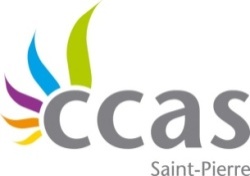 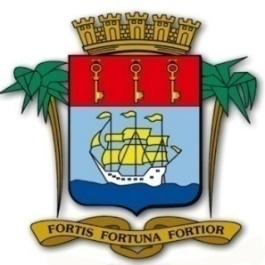 Barèmes des accueils de loisirs sans hébergement/mercredi jeunesse*Voté en séance du Conseil d’Administration du CCAS de Saint-Pierre en date du 
11 juillet 2018 Participation des familles (en euros)Participation des familles (en euros)Quotient familialFamilles de la commune Familles Hors commune < 400 €5 €8 €De 400 € à < 550 €6 €9,50 €De 550 € à < 700 € 7 €11 €De 700 € à < 850 € 8 €12,50 €De 850 € à < 1000 €9 €14 €De 1000 € à < 1150 €10 €15,50 €De 1150 € à < 1300 €11 €17 €De 1300 à < 1450 €12 €18,50 €Plus de 1450 € 13 €20 €